О работниках ППЭ, привлекаемых для проведенияГИА-9 в 2016 году в Сунтарском улусеВ соответствии с Порядком государственной итоговой аттестации по образовательным программам основного общего образовании, утвержденного приказом Министерства образования и науки Российской Федерации от 25 декабря 2013 года №1394, изменений Порядка проведения государственной итоговой аттестации по образовательным программам основного общего образовании, утвержденного приказом Министерства образования и науки Российской Федерации от16 января 2015 года №10 и в целях обеспечения установленных требований процедуры проведения основного государственного экзамена, приказываю: Утвердить персональный состав работников ППЭ в 2016 году:Руководители ППЭ (приложение №1);Технические специалисты (приложение №2);Организаторы в аудитории (приложение №3);Организаторы вне аудитории (приложение №4).Контроль исполнения данного приказа возложить на Николаеву А.М., начальника отдела общего образования МОУО.Начальник:                             Еремеев Г.М.Приложение №1Список руководителей ППЭ Приложение №2Список технических специалистов ППЭ Приложение №3Список организаторов в аудитории Приложение №4Список организаторов вне аудитории Приложение №5Список ассистентов в ППЭПриложение №6 Список специалистов по инструктажу и лабораторной работе«__»  _____________ 2016 г.                                                                               __________________«__»  _____________ 2016 г.                                                                               __________________«__»  _____________ 2016 г.                                                                               __________________№ФИО Место работыДолжность1Амбросьева Парасковья Никитична144416 - Кpестяхская СОШЗаместитель директора по УВР2Аммосова Надежда Давыдовна144417 - Куокунинская СОШЗаместитель директора по ВР3Андреева Таисия Ильинична144411 - Кюндяинская СОШЗаместитель директора по УР4Антонова Светлана Степановна144404 - Сунтарский ПТЛИЗаместитель директора по УВР5Архангельская Альбина Анатольевна144425 - Тюбяйская СОШЗаместитель директора по УВР6Варламова Маргарита Афанасьевна144419 - Эльгяйская СОШЗаместитель директора по НМР7Григорьева Татьяна Николаевна144414 - Аллагинская СОШЗаместитель директора по УМР8Ераскумова Валентина Николаевна144432 - Туойдахская ООШЗаместитель директора по УВР9Крылова Светлана Валериевна144409 - Кемпендяйская СОШЗаместитель директора по УВР10Кысылбаикова Мария Вадимовна144424 - Тюбяй-Жаpханская СОШЗаместитель директора по УВР11Макарова Валентина Валерьевна144421 - Кутанинская СОШЗаместитель директора по УВР12Максимова Вера Петровна144412 - Тойбохойская СОШЗаместитель директора по УВР13Никитина Лидия Гаврильевна144415 - Аpылахская СОШЗаместитель директора по УМР14Петрова Виктория Мартовна144418 - Вилючанский ЛИЗаместитель директора по УВР15Семенова Вероника Викторовна144408 - Жаpханская СОШЗаместитель директора по УР16Спирова Людмила Николаевна144407 - Боpдонская СОШЗаместитель директора по УВР17Степанова Оксана Федоровна144413 - Маp-Кюельская СОШЗаместитель директора по УВР18Тимофеева Юлия Даниловна144410 - Хаданская СОШЗаместитель директора по УР№ФИО Место работыДолжность1Алексеев Самсон Панфилович144425 - Тюбяйская СОШУчитель информатики, технологии2Афанасьев Андрей Николаевич144404 - Сунтарский ПТЛИСпециалист технопарка3Бабиченко Павел Алексеевич144408 - Жаpханская СОШУчитель информатики, технический специалист4Глухарев Алексей Анатолиевич144418 - Вилючанский ЛИТехнический специалист5Иванов Григорий Васильевич144412 - Тойбохойская СОШУчитель информатики6Иванов Иннокентий Дмитриевич144413 - Маp-Кюельская СОШУчитель информатики7Иванов Эдуард Васильевич144424 - Тюбяй-Жаpханская СОШУчитель информатики8Константинов Константин Дмитрьевич144432 - Туойдахская ООШУчитель информатики9Ксенофонтова Лена Ивановна144411 - Кюндяинская СОШСекретарь10Лукин Конон Васильевич144414 - Аллагинская СОШУчитель информатики11Миронова Василиса Васильевна144419 - Эльгяйская СОШМастер ПО12Николаев Петр Егорович144407 - Боpдонская СОШУчитель информатики13Оконешников Андрей Николаевич144410 - Хаданская СОШУчитель14Петрова Нюргуяна Кузьмична144404 - Сунтарский ПТЛИЛаборант15Печетова Любовь Семеновна144415 - Аpылахская СОШУчитель информатики16Тихонова Яна Федоровна144409 - Кемпендяйская СОШУчитель математики17Третьяков Владислав Егорович144421 - Кутанинская СОШУчитель информатики18Усов Федот Валерьянович144416 - Кpестяхская СОШУчитель информатики19Чочанов Сергей Спиридонович144417 - Куокунинская СОШТехник ЭВМ№ФИО Место работыДолжность1Алексеева Людмила Михайловна144414 - Аллагинская СОШСоциальный педагог2Алексеева Мария Николаевна144423 - Шеинская СОШУчитель английского языка3Алексеева Марта Антоновна144422 - Кюкяйская СОШЗаместитель директора по НМР4Алексеева Раиса Егоровна144403 - Сунтарская СОШ №3Учитель5Андреева Клавдия Егоровна144411 - Кюндяинская СОШУчитель английского языка6Анисимова Мария Александровна144432 - Туойдахская ООШУчитель русского языка и литературы7Архангельская Елена Евгеньевна144421 - Кутанинская СОШПедагог-психолог8Афанасьева Валентина Петровна144404 - Сунтарский ПТЛИУчитель9Бычыгырова Раиса Михайловна144412 - Тойбохойская СОШУчитель начальных классов10Варламова Елена Николаевна144415 - Аpылахская СОШУчитель начальных классов11Васильева Айталина Прокопьевна144421 - Кутанинская СОШДелопроизводитель12Васильева Ксения Викторовна144401 - Сунтарская СОШ №1Учитель13Васильева Матрена Владимировна144499 - Илимнирская ООШУчитель14Васильева Матрена Иннокентьевна144424 - Тюбяй-Жаpханская СОШУчитель начальных классов15Вдовина Наталья Захаровна144402 - Сунтарская СОШ №2Учитель16Веригина Наталья Никандровна144411 - Кюндяинская СОШУчитель музыки17Генерова Лариса Семеновна144417 - Куокунинская СОШЗаместитель директора по УВР18Гольдерова Феодосия Саввична144413 - Маp-Кюельская СОШУчитель начальных классов19Григорьева Лидия Никоновна144404 - Сунтарский ПТЛИУчитель20Григорьева Наталия Николаевна144415 - Аpылахская СОШУчитель начальных классов21Гуляева Светлана Григорьевна144409 - Кемпендяйская СОШУчитель технологии22Данилов Николай Васильевич144410 - Хаданская СОШУчитель23Данилова Анна Николаевна144401 - Сунтарская СОШ №1Учитель24Данилова Надежда Васильевна144418 - Вилючанский ЛИСоциальный педагог25Данилова Надежда Юрьевна144415 - Аpылахская СОШУчитель начальных классов26Джуалова Евдокия Саввична144415 - Аpылахская СОШУчитель физики27Донская Айыына Дмитриевна144424 - Тюбяй-Жаpханская СОШУчитель технологии, изо и черчения28Евсеева Александра Васильевна144409 - Кемпендяйская СОШУчитель начальных классов29Егоров Степан Николаевич144499 - Илимнирская ООШУчитель30Егорова Виктория Владимировна144411 - Кюндяинская СОШУчитель французского языка31Егорова Евдокия Афанасьевна144405 - Устьинская СОШУчитель начальных классов32Егорова Мария Ивановна144424 - Тюбяй-Жаpханская СОШУчитель физкультуры33Ершова Сардана Сергеевна144412 - Тойбохойская СОШСекретарь-делопроизводитель34Змиевская Татьяна Николаевна144401 - Сунтарская СОШ №1Учитель35Иванов Александр Юрьевич144407 - Боpдонская СОШУчитель физики36Иванов Герман Владимирович144424 - Тюбяй-Жаpханская СОШСоциальный педагог37Иванова Анна Николаевна144426 - Сунтарская гимназияУчитель38Иванова Евдокия Семеновна144420 - Хоpинская СОШПсихолог39Иванова Зоя Власьевна144425 - Тюбяйская СОШСоциальный педагог40Иванова Ираида Кононовна144407 - Боpдонская СОШУчитель истории и обществознания41Иванова Кристина Егоровна144401 - Сунтарская СОШ №1Учитель42Иванова Лидия Сергеевна144419 - Эльгяйская СОШПсихолог43Иванова Наталия Ильинична144404 - Сунтарский ПТЛИУчитель44Иванова Наталья Кимовна144404 - Сунтарский ПТЛИУчитель45Иванова Ньургустана ПрокопьевнаМБОУДОД "Эрмэц"Заместитель директора МБОУДОД "Эрмэц"46Иванова Светлана Семеновна144401 - Сунтарская СОШ №1Учитель47Игнатьева Надежда Алексеевна144404 - Сунтарский ПТЛИУчитель48Кириллина Надежда Анатольевна144423 - Шеинская СОШУчитель физика49Коколова Галина Яковлевна144416 - Кpестяхская СОШПедагог-библиотекарь50Колесова Марьяна Дмитрьевна144407 - Боpдонская СОШУчитель начальных классов51Кондратьева Мария Васильевна144404 - Сунтарский ПТЛИУчитель52Конобулова Раиса Кирилловна144417 - Куокунинская СОШУчитель физики53Константинова Анна Дмитриевна144426 - Сунтарская гимназияУчитель54Корнилова Прасковья Руслановна144409 - Кемпендяйская СОШУчитель начальных классов55Лекяева Розалия Николаевна144432 - Туойдахская ООШУчитель биологии и химии56Лыткина Нюргуяна Петровна144414 - Аллагинская СОШУчитель начальных классов57Львова Людмила Геннадьевна144411 - Кюндяинская СОШУчитель начальных классов58Макарова Саина Мухтаровна144410 - Хаданская СОШУчитель59Максимова Любовь Александровна144416 - Кpестяхская СОШУчитель физкультуры60Максимова Любовь Юрьевна144418 - Вилючанский ЛИУчитель английского языка61Маркова Татьяна Яковлевна144404 - Сунтарский ПТЛИУчитель62Матвеева Улита Семеновна144422 - Кюкяйская СОШЗаместитель директора по ВР63Менякова Алена Трофимовна144411 - Кюндяинская СОШСоциальный педагог64Миронова Туйаара Станиславовна144419 - Эльгяйская СОШУчитель начальных классов65Михайлова Агния Ивановна144425 - Тюбяйская СОШУчитель начальных классов66Михайлова Айталина Ивановна144404 - Сунтарский ПТЛИУчитель67Михайлова Александра Артуровна144413 - Маp-Кюельская СОШУчитель физкультуры68Михайлова Венера Ивановна144424 - Тюбяй-Жаpханская СОШДелопроизводитель69Михайлова Дария Юрьевна144403 - Сунтарская СОШ №3Библиотекарь70Молдагулова Зинаида Владимировна144407 - Боpдонская СОШУчитель биологии71Мыреева Евдокия Юрьевна144413 - Маp-Кюельская СОШУчитель якутского языка и литературы72Никитина Елена Климовна144407 - Боpдонская СОШУчитель английского языка73Никифорова Нюргустана Николаевна144401 - Сунтарская СОШ №1Учитель74Николаева Зоя Валерьевна144404 - Сунтарский ПТЛИУчитель75Николаева Ольга Петровна144411 - Кюндяинская СОШУчитель начальных классов76Ноговицына Елена Прокопьевна144415 - Аpылахская СОШУчитель якусткого языка и литературы77Оконешникова Ольга Махмудовна144410 - Хаданская СОШПедагог-психолог78Осипова Люция Валериевна144425 - Тюбяйская СОШУчитель начальных классов79Осипова Надежда Станиславовна144404 - Сунтарский ПТЛИУчитель80Осипова Олимпиада Иннокентьевна144418 - Вилючанский ЛИУчитель ИЗО, черчение81Осипова Чароида Олеговна144499 - Илимнирская ООШУчитель82Павлова Дария Николаевна144403 - Сунтарская СОШ №3Учитель83Павлова Евдокия Анатольевна144410 - Хаданская СОШУчитель84Павлова Зинаида Григорьевна144412 - Тойбохойская СОШСоциальный педагог85Павлова Людмила Александровна144408 - Жаpханская СОШУчитель начальных классов86Парамонова Роза Николаевна144404 - Сунтарский ПТЛИУчитель87Пахомова Елена Михайловна144418 - Вилючанский ЛИУчитель физической культуры88Петрова Валентина Афанасьевна144407 - Боpдонская СОШУчитель начальных классов89Петрова Валентина Дмитриевна144425 - Тюбяйская СОШУчитель начальных классов90Петрова Вероника Валерьевна144499 - Илимнирская ООШУчитель91Петрова Елена Васильевна144412 - Тойбохойская СОШПсихолог92Петрова Мария Анатольевна144419 - Эльгяйская СОШУчитель КНС93Петрова Мария Григорьевна144413 - Маp-Кюельская СОШУчитель начальных классов94Платонова Валентина Афанасьевна144416 - Кpестяхская СОШУчитель начальных классов95Платонова Варвара Алексеевна144402 - Сунтарская СОШ №2Учитель96Прокопьева Диана Майановна144401 - Сунтарская СОШ №1Учитель97Прокопьева Евдокия Михайловна144401 - Сунтарская СОШ №1Учитель98Прокопьева Розалия Петровна144412 - Тойбохойская СОШУчитель начальных классов99Прокопьева Светлана НиколаевнаМБОУДОД "Эрмэц"Методист100Прокопьева Туйара Прокопьевна144409 - Кемпендяйская СОШУчитель начальных классов101Саввинов Игорь Семенович144404 - Сунтарский ПТЛИУчитель102Саввинов Сергей Иннокентьевич144414 - Аллагинская СОШУчитель географии103Саввинова Алена Павловна144412 - Тойбохойская СОШЗаместитель директора по ВР104Саввинова Ирина Степановна144405 - Устьинская СОШСоциальный педагог105Сазонова Юлия Ивановна144432 - Туойдахская ООШУчитель начальных классов106Семенов Артем Александрович144414 - Аллагинская СОШУчитель английского языка107Семенова Елизавета Прокопьевна144423 - Шеинская СОШУчитель английского языка108Семенова Мария Алексеевна144407 - Боpдонская СОШУчитель химии109Сергеева Александра Прокопьевна144426 - Сунтарская гимназияУчитель110Сергеева Зинаида Афанасьевна144432 - Туойдахская ООШУчитель математики111Серова Александра Леонидовна144401 - Сунтарская СОШ №1Учитель112Сивцева Алена Алексеевна144408 - Жаpханская СОШУчитель английского языка113Сидорова Анна Александровна144426 - Сунтарская гимназияУчитель, методист114Спиридонова Лидия Эдуардовна144415 - Аpылахская СОШУчитель начальных классов115Старостина Саргылана Харлампьевна144426 - Сунтарская гимназияУчитель, библиотекарь116Степанов Василий Валерьевич144418 - Вилючанский ЛИЗаместитель директора по ВР117Степанова Наталия Александровна144418 - Вилючанский ЛИУчитель начальных классов118Сыромятникова Валентина Владиславовна144420 - Хоpинская СОШСоциальный педагог119Таркова Марианна Владимировна144417 - Куокунинская СОШУчитель якутского языка и литературы120Тектясова Татьяна Григорьевна144424 - Тюбяй-Жаpханская СОШУчитель биологии и химии121Тимофеева Галина Валерьевна144401 - Сунтарская СОШ №1Учитель122Тихонова Туяра Дмитриевна144401 - Сунтарская СОШ №1Учитель123Третьякова Туйяра Михайловна144421 - Кутанинская СОШБиблиотекарь124Унарова Акулина Николаевна144418 - Вилючанский ЛИУчитель начальных классов125Федоров Валерий Дмитриевич144407 - Боpдонская СОШУчитель информатики126Федоров Федор Семенович144401 - Сунтарская СОШ №1Учитель127Федорова Августина Николаевна144423 - Шеинская СОШУчитель начальных классов128Федорова Алевтина Акимовна144417 - Куокунинская СОШУчитель английского языка129Федорова Анна Николаевна144408 - Жаpханская СОШУчитель русского языка и литературы130Федорова Лидия Ивановна144413 - Маp-Кюельская СОШУчитель русского языка и литературы131Федорова Олимпиада Андреевна144422 - Кюкяйская СОШУчитель начальных классов132Федорова Ольга Егоровна144416 - Кpестяхская СОШЗаместитель директора по МР133Федотова Анна Григорьевна144404 - Сунтарский ПТЛИУчитель134Федотова Виктория Витальевна144419 - Эльгяйская СОШУчитель начальных классов135Федотова Екатерина Алексеевна144408 - Жаpханская СОШУчитель якутского языка и литературы136Феоктистова Евгения Ивановна144407 - Боpдонская СОШПедагог-организатор137Фролова Светлана Марковна144404 - Сунтарский ПТЛИУчитель138Черногоренко Светлана Владимировна144418 - Вилючанский ЛИБиблиотекарь139Чохова Ирина Алексеевна144408 - Жаpханская СОШУчитель начальных классов140Эверстова Туйаара Валерьевна144413 - Маp-Кюельская СОШУчитель  ИЗО и черчения141Яковлева Альбина Петровна144404 - Сунтарский ПТЛИУчитель142Яковлева Анна Егоровна144499 - Илимнирская ООШУчитель№ФИО Место работыДолжность1Алексеев Петр Григорьевич144401 - Сунтарская СОШ №1Учитель2Алексеева Аксиния Андреевна144413 - Маp-Кюельская СОШДетский организатор3Алексеева Мария Федоровна144418 - Вилючанский ЛИМастер ПО4Амонова Татьяна Валерьевна144416 - Кpестяхская СОШДелопроизводитель5Андреев Василий Федорович144404 - Сунтарский ПТЛИУчитель6Андреев Гаврил Андреевич144426 - Сунтарская гимназияПедагог-организатор7Анисимов Николай Федорович144416 - Кpестяхская СОШОхранник8Анисимова Юлия Юрьевна144432 - Туойдахская ООШПсихолог9Антонова Ольга Денисовна144415 - Аpылахская СОШУчитель физкультуры10Васильева Анастасия Евгеньевна144407 - Боpдонская СОШПедагог-библиотекарь11Винокурова Саргылана Прокопьевна144421 - Кутанинская СОШЗавхоз12Герасимова Ираида Михайловна144422 - Кюкяйская СОШУчитель начальных классов13Герасимова Лидия Ивановна144417 - Куокунинская СОШУчитель русского языка и литературы14Гольдерова Сардана Саввична144408 - Жаpханская СОШБиблиотекарь15Григорьев Михаил Иванович144418 - Вилючанский ЛИЗаведующий интернатом16Григорьева Екатерина Сергеевна144408 - Жаpханская СОШИзобразительное искусство17Гриц Лилия Владимировна144425 - Тюбяйская СОШУчитель музыки18Гуляева Аграфена Васильевна144418 - Вилючанский ЛИУчитель технологии19Данилов Василий Юрьевич144419 - Эльгяйская СОШТехник20Данилов Павел Васильевич144410 - Хаданская СОШОхранник21Данилова Мария Николаевна144412 - Тойбохойская СОШРуководитель кружка22Егорова Мария Николаевна144411 - Кюндяинская СОШУчитель якутского языка и литературы23Егорова Розалия Васильевна144418 - Вилючанский ЛИМастер ПО24Ероскумова Татьяна Алексеевна144432 - Туойдахская ООШПедагог-организатор25Ефимова Любовь Алексеевна144410 - Хаданская СОШПедагог-библиотекарь26Жайлаубаева Саргылана Петровна144408 - Жаpханская СОШУчитель истории и обществознания27Заболоцкий Василий Васильевич144402 - Сунтарская СОШ №2Учитель28Иванова Анжелика Степановна144425 - Тюбяйская СОШПедагог-психолог29Иванова Анна Афанасьевна144409 - Кемпендяйская СОШПовар30Иванова Антонина Николаевна144423 - Шеинская СОШУчитель начальных классов31Иванова Виктория Валериановна144411 - Кюндяинская СОШПедагог-библиотекарь32Иванова Ирина Григорьевна144410 - Хаданская СОШУчитель33Иванова Мария Николаевна144499 - Илимнирская ООШУчитель34Иванова Надежда Петровна144414 - Аллагинская СОШСторож35Кириллина Раиса Саввична144404 - Сунтарский ПТЛИУчитель36Кириллина Римма Николаевна144417 - Куокунинская СОШУчитель русского языка и литературы37Колбин Марат Николаевич144424 - Тюбяй-Жаpханская СОШУчитель математики38Колбина Марианна Михайловна144424 - Тюбяй-Жаpханская СОШУчитель русского языка39Кондратьева Марфа Ариановна144419 - Эльгяйская СОШСпециалист по кадрам40Корякина Софья Геннадьевна144409 - Кемпендяйская СОШСторож41Максимова Евдокия Михайловна144409 - Кемпендяйская СОШТехничка42Максимова Елена Максимовна144403 - Сунтарская СОШ №3Учитель43Максимова Наталья Николаевна144411 - Кюндяинская СОШУчитель химии44Минина Ольга Витальевна144421 - Кутанинская СОШЗаместитель директора по ВР45Михайлов Юрий ЮрьевичСунтарское управление сельского хозяйства "СП Мар-Кюельский наслегСпециалист с/х "СП Мар-Кюельский наслег46Михайлова Любовь Ивановна144422 - Кюкяйская СОШПомощник воспитателя47Михайлова Людмила Степановна144407 - Боpдонская СОШПедагог-психолог48Мишаков Михаил Юрьевич144415 - Аpылахская СОШУчитель физкультуры49Наумова Светлана Александровна144404 - Сунтарский ПТЛИЛаборант50Никифорова Любовь Семеновна144416 - Кpестяхская СОШВахтер51Николаева Алена Васильевна144412 - Тойбохойская СОШСекретарь, делопроизводитель52Николаева Мария Анатольевна144415 - Аpылахская СОШПедагог-психолог53Николаева Надежда Юрьевна144402 - Сунтарская СОШ №2Учитель54Петров Никифор Павлович144402 - Сунтарская СОШ №2Учитель55Петров Спартак Николаевич144424 - Тюбяй-Жаpханская СОШУчитель технологии56Петрова Ольга Александровна144405 - Устьинская СОШУчитель английского языка57Попова Клавдия Николаевна144432 - Туойдахская ООШУчитель начальных классов58Прокопьева Сардана Львовна144422 - Кюкяйская СОШСоциальный педагог59Саввинов Сергей АлександровичАдминистрация СП "Мар-Кюельский наслег"Заместитель главы60Саввинова Капитолина ГригорьевнаМБДОУ "Хаарчаана"Помощник воспитателя61Саввинова Людмила Дмитриевна144412 - Тойбохойская СОШУчитель начальных классов62Саввинова Руслана Петровна144414 - Аллагинская СОШУчитель истории и обществознания63Саввинова Снежана Ефимовна144411 - Кюндяинская СОШЗаместитель директора по НМР64Селляхов Николай Васильевич144404 - Сунтарский ПТЛИУчитель65Семенова Екатерина Михайловна144432 - Туойдахская ООШУчитель английского языка66Сидоров Василий Андреевич144414 - Аллагинская СОШСторож67Сидорова Анастасия Андреевна144414 - Аллагинская СОШУборшица68Сидорова Наталья Андреевна144414 - Аллагинская СОШСторож69Софронов Иван Александрович144412 - Тойбохойская СОШТехник ЭВМ70Спиридонова Руслана Трофимовна144413 - Маp-Кюельская СОШПсихолог71Степанова Вера Егоровна144417 - Куокунинская СОШУчитель математики72Степанова Тамара Ивановна144401 - Сунтарская СОШ №1Учитель73Стручков Рустам Васильевич144424 - Тюбяй-Жаpханская СОШРабочий74Тихонова Мария Иннокентьевна144407 - Боpдонская СОШУчитель математики75Трофимова Анна Николаевна144415 - Аpылахская СОШПедагог-психолог76Фёдорова Валентина Михайловна144417 - Куокунинская СОШУчитель биологии77Федоров Василий Сергеевич144423 - Шеинская СОШСоциальный педагог78Федорова Августина Семеновна144421 - Кутанинская СОШГардеробщик79Федорова Саргылана Илларионовна144423 - Шеинская СОШУчитель начальных классов80Харитонов Николай ВасильевичСП "Эльгяйский наслег"Специалсит по спорту81Чойнова Татьяна Саввична144410 - Хаданская СОШУчитель82Яковлев Алексей Степанович144499 - Илимнирская ООШУчитель83Яковлев Степан Ионович144404 - Сунтарский ПТЛИВоспитатель интерната84Яковлева Мария Владимировна144415 - Аpылахская СОШРуководитель кружка85Яковлева Мария Николаевна144408 - Жаpханская СОШУчитель математики№ФИОМесто работы должность1Винокурова Сахая Саввична144419 - Эльгяйская СОШЗаместитель директора по УР2Габышева Нелли Александровна144401 - Сунтарская СОШ №1Учитель3Иванова Альбина Валентиновна144412 - Тойбохойская СОШРуководитель кружка4Мордовская Матрена Валериевна144414 - Аллагинская СОШУчитель математики и музыки5Третьякова Изабелла Николаевна144421 - Кутанинская СОШЗаместитель директора по НМР№ФИОМесто работыдолжность1Авксентьева Зоя Афанасьевна144409 - Кемпендяйская СОШУчитель физики2Алексеева Клара Альбертовна144410 - Хаданская СОШЛаборант3Алексеева Римма Григорьевна144404 - Сунтарский ПТЛИУчитель4Васильева Галина Максимовна144418 - Вилючанский ЛИЛаборант5Васильева Изабелла Михайловна144417 - Куокунинская СОШЛаборант6Егорова Надежда Федотовна144416 - Кpестяхская СОШЛаборант7Иванов Леонид Егорович144419 - Эльгяйская СОШЛаборант8Максимова Светлана Сергеевна144411 - Кюндяинская СОШЛаборант9Николаева Антонида Ивановна144421 - Кутанинская СОШУчитель физики10Саввинова Юлия Ивановна144407 - Боpдонская СОШЛаборант11Свидерская Оксана Геннадьевна144432 - Туойдахская ООШУчитель физика12Степанова Венера Егоровна144412 - Тойбохойская СОШУчитель физики13Тарасова Анастасия Афанасьевна144414 - Аллагинская СОШУчитель физики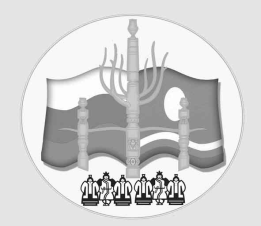 